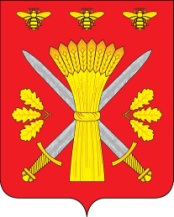 РОССИЙСКАЯ ФЕДЕРАЦИЯОРЛОВСКАЯ ОБЛАСТЬАДМИНИСТРАЦИЯ ТРОСНЯНСКОГО РАЙОНАПОСТАНОВЛЕНИЕот  18 декабря  .                                                                                                                  № 332             с.ТроснаО внесении дополнения в постановление Администрации Троснянского района от 22.08.2013 года №214В целях приведения в соответствии с действующим законодательством, п о с т а н о в л я е т:1. Внести в постановление Администрации Троснянского района от 22.08.2013 года № 214 «Об утверждении перечня земельных участков для бесплатного предоставления в собственность льготным категориям граждан для индивидуального жилищного строительства» следующее изменение:- в приложении «перечень земельных участков для бесплатного предоставления в собственность льготным категориям граждан для индивидуального жилищного строительства» дополнить двумя строками следующего содержания:2. Отделу по управлению муниципальным имуществом (Ревякиной Ю.С.) и главному специалисту по информационно-коммуникационным технологиям (Нещадову Ю.А.) разместить, настоящее постановление на официальном сайте Администрации Троснянского района в сети «Интернет».3. Контроль за исполнением настоящего постановления возложить на заместителя Главы администрации А.В. Фроловичева. Глава администрации                                                                А.И. Насонов№ п/пМестоположениеПлощадь, кв.м.Кадастровый квартал6.Орловская область, Троснянский район, Троснянское сельское поселение, с. Тросна, ул. Губарева, земельный участок № 42250057:08:00501017.Орловская область, Троснянский район, Троснянское сельское поселение, с. Тросна, ул. Губарева, земельный участок № 43250057:08:0050101